NOGET OM MED…MED-aftalerhttps://www.oao.dk/medindflydelsesu/med/med-aftalen/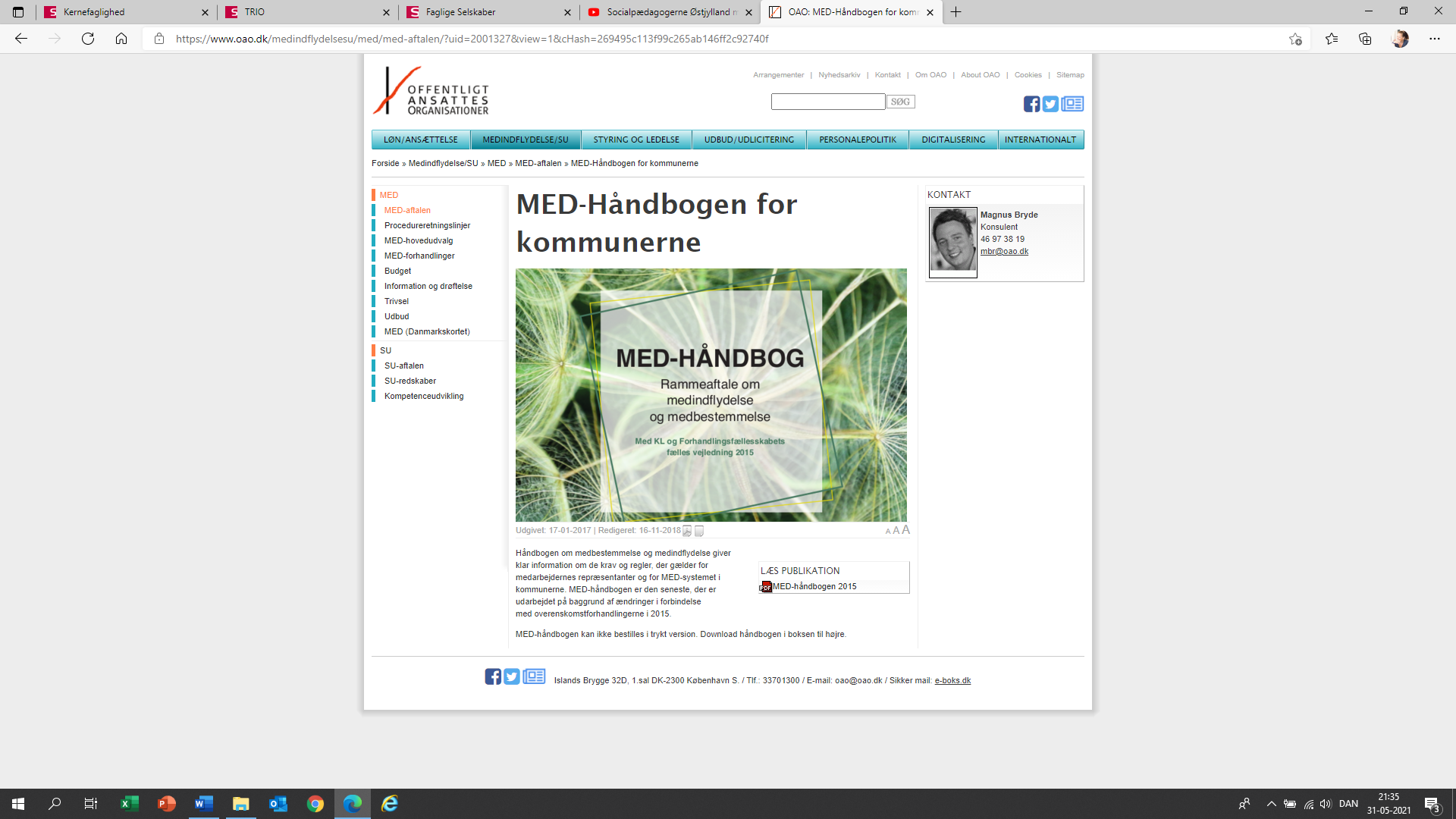 Den gode arbejdspladshttps://sl.dk/om-os/udgivelser/arbejdsplads-og-arbejdsmiljoe/den-gode-arbejdsplads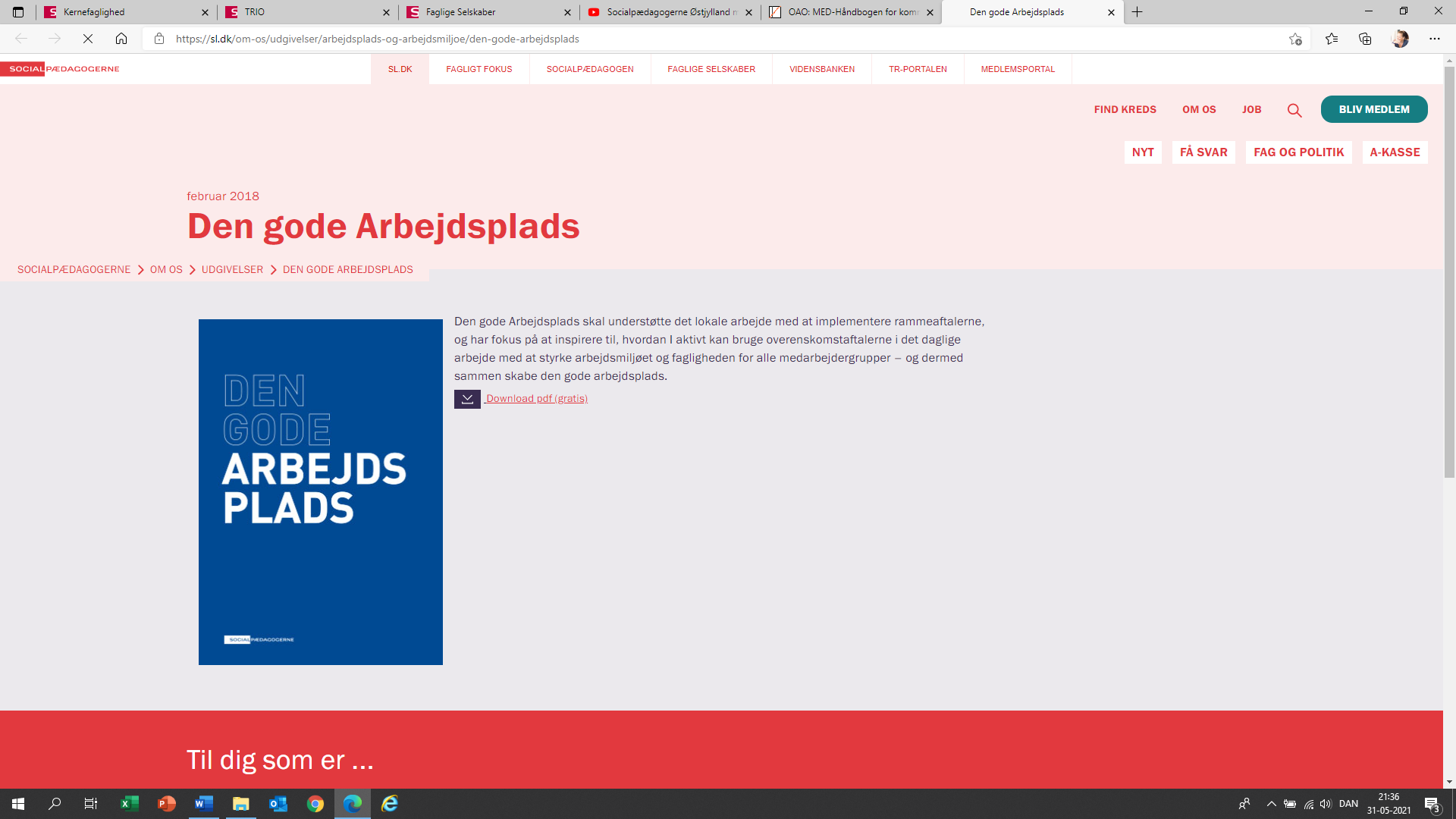 TRIO´enhttps://sl.dk/maalgruppe/trio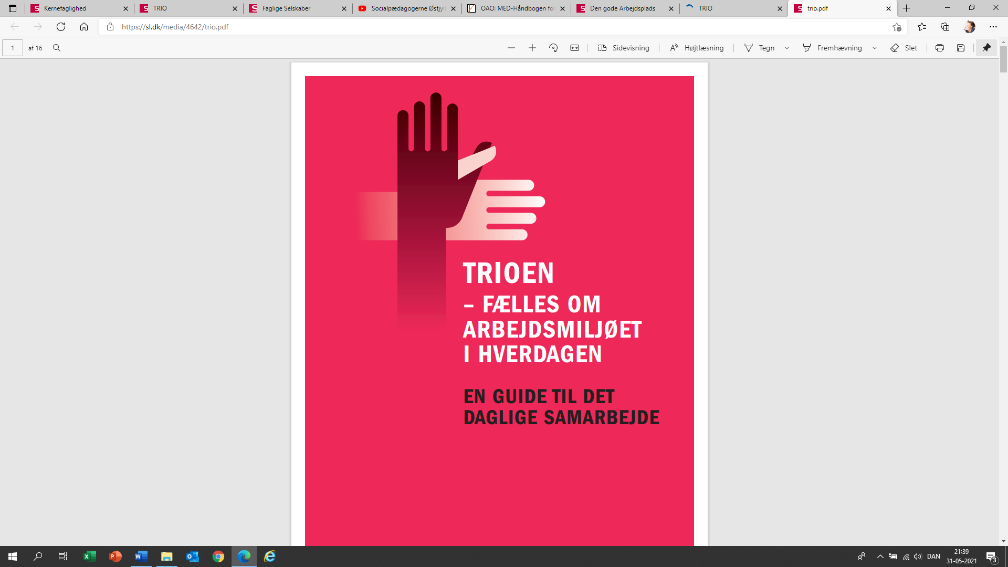 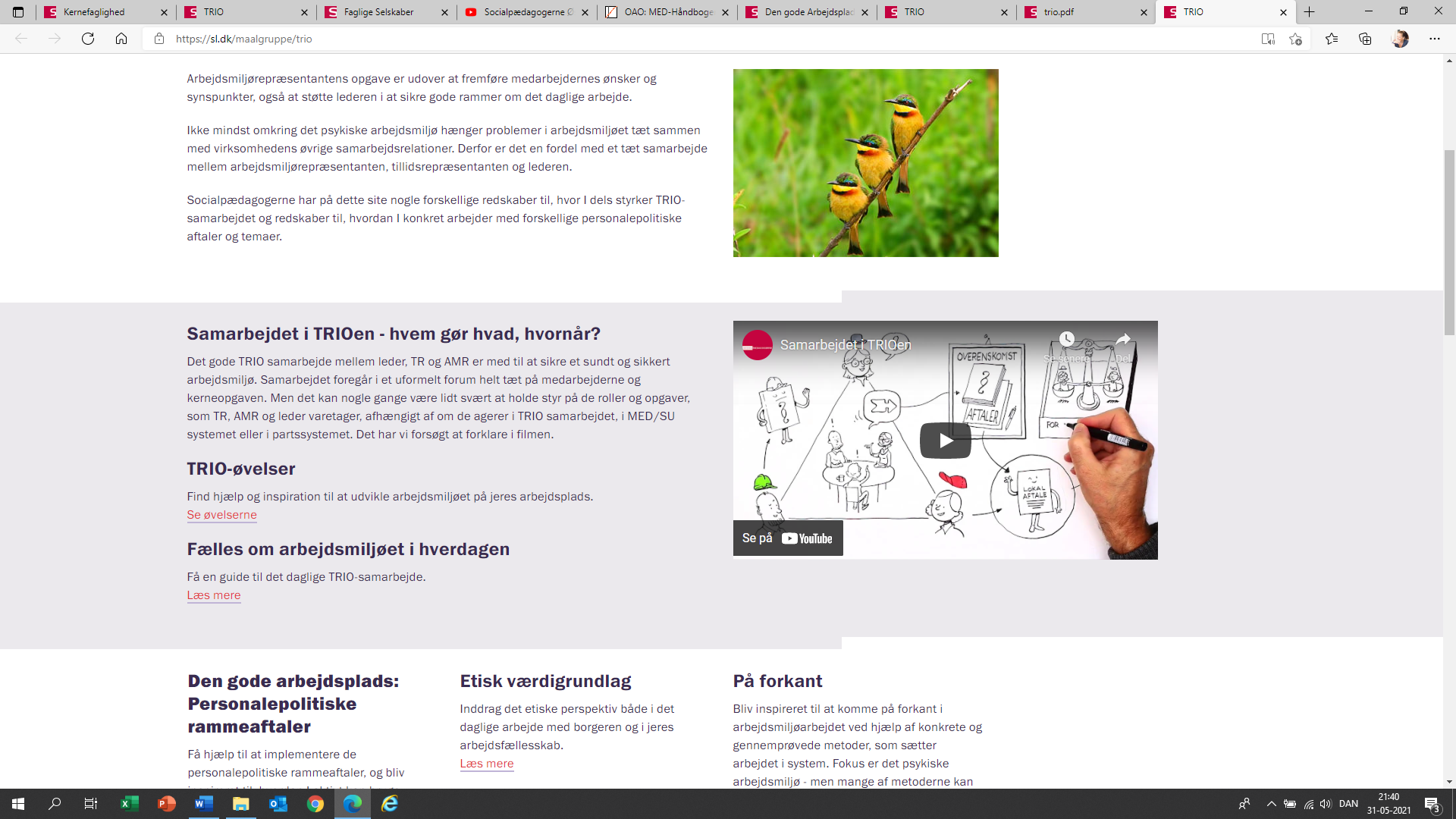 
NOGET OM ORGANISERING…TR-portalen:Kommunikationsværktøjer og udviklingsværktøjer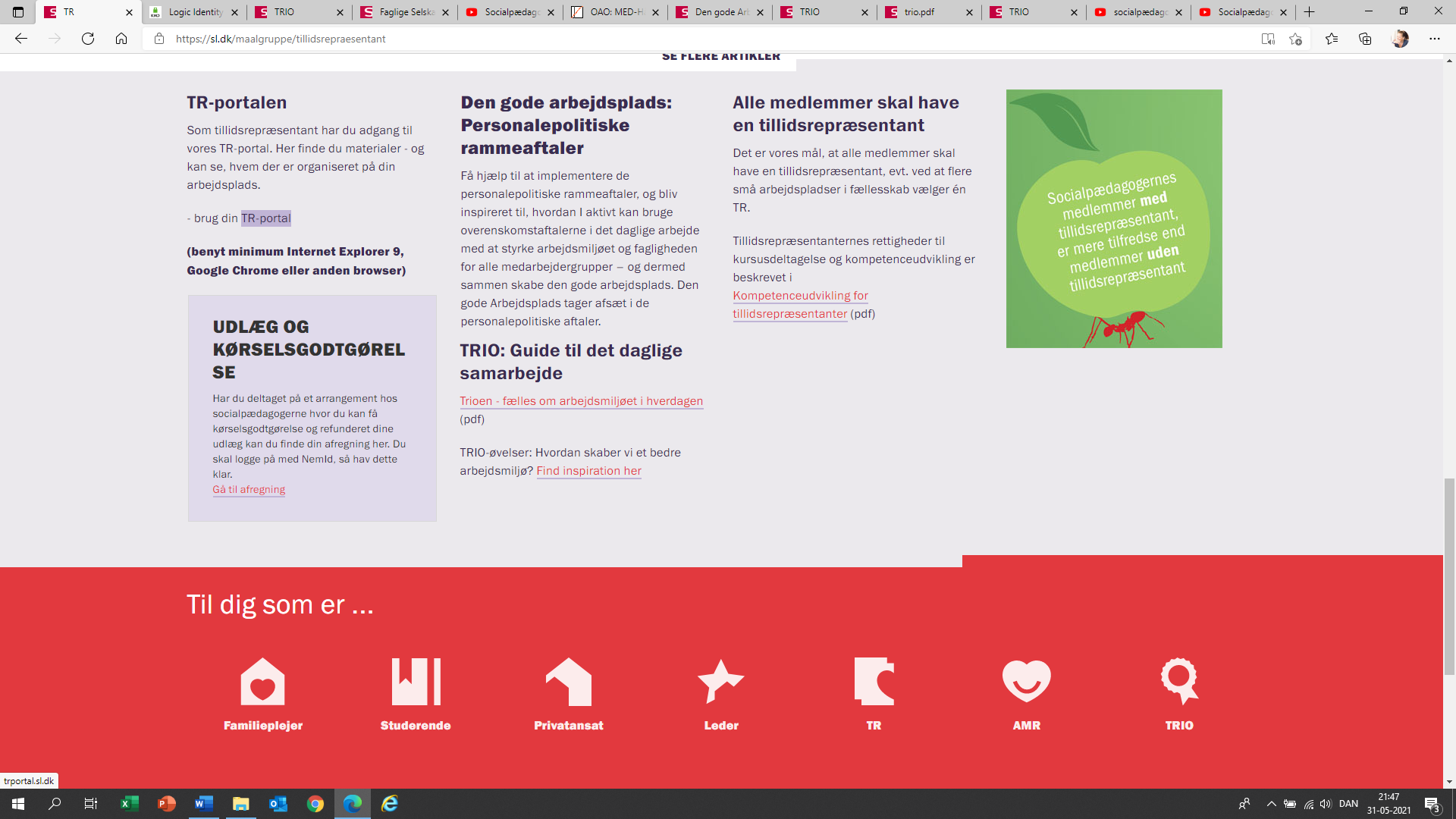 Kernefaglighedspjece:https://sl.dk/fag-og-politik/kernefaglighed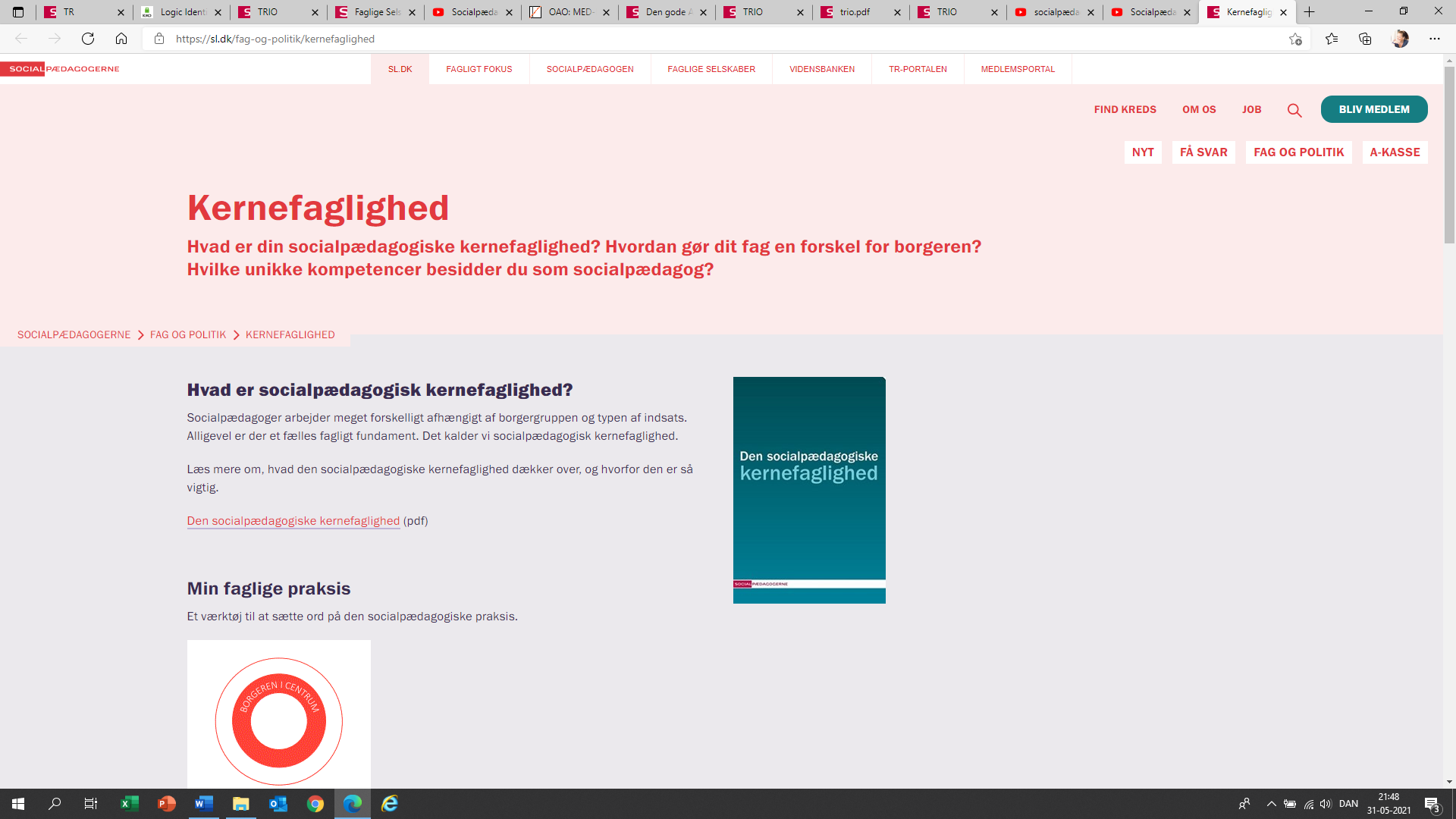 Lønforsikring:https://sl.dk/a-kasse/loenforsikring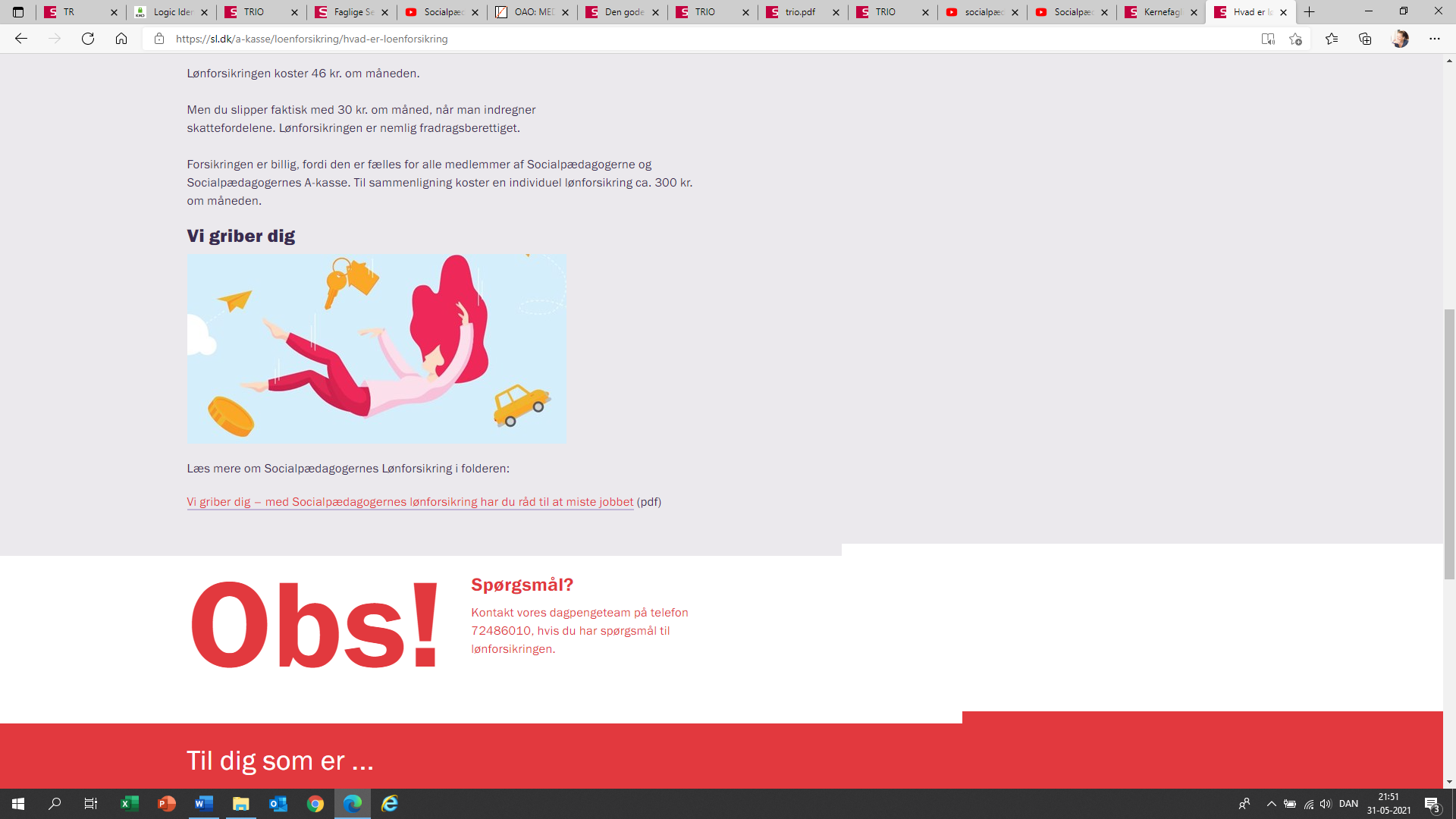 Faglige selskaber:https://fagligeselskaber.sl.dk/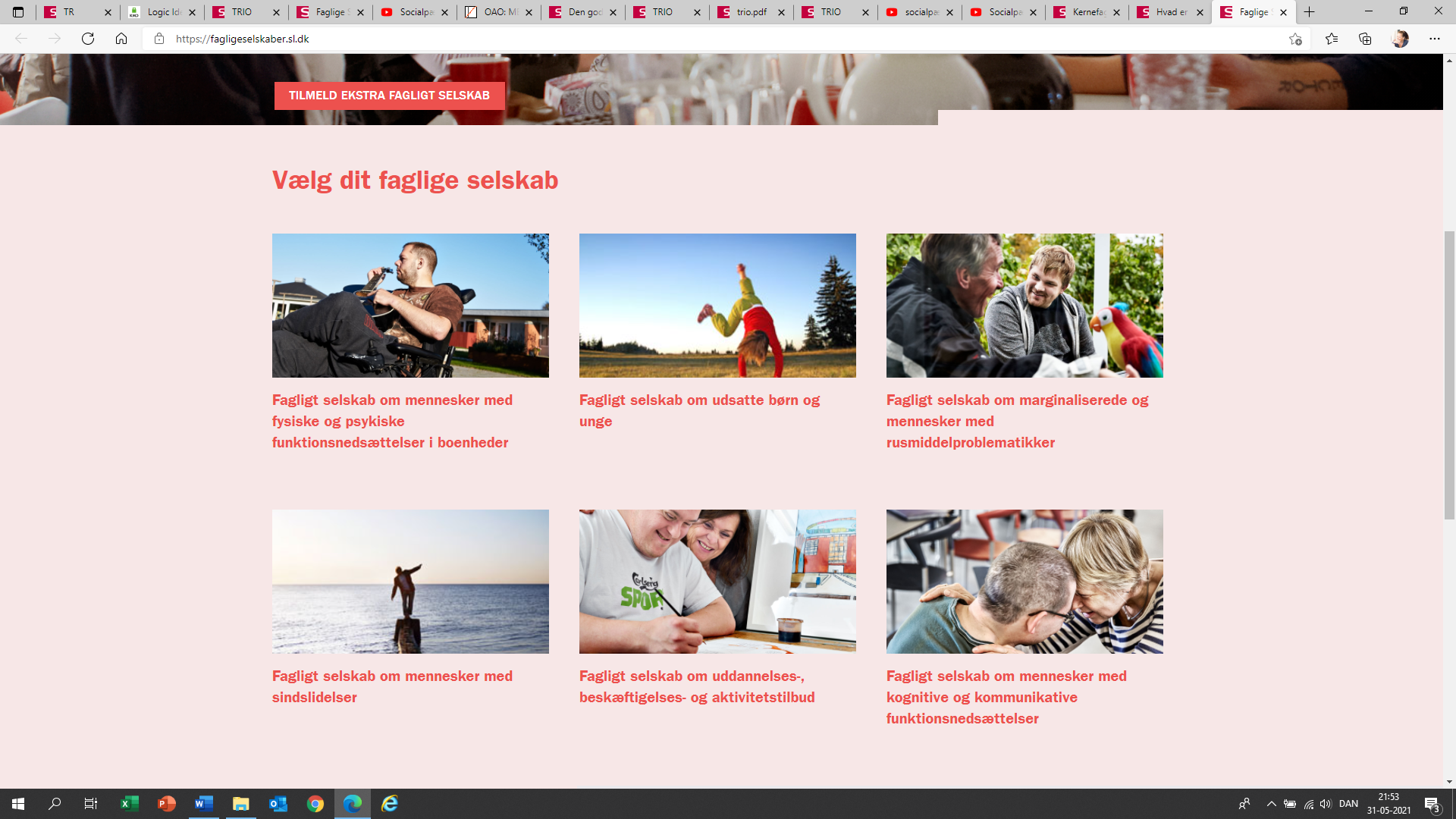 Video til organisering (og andre gode sager):socialpædagogerne østjylland - YouTube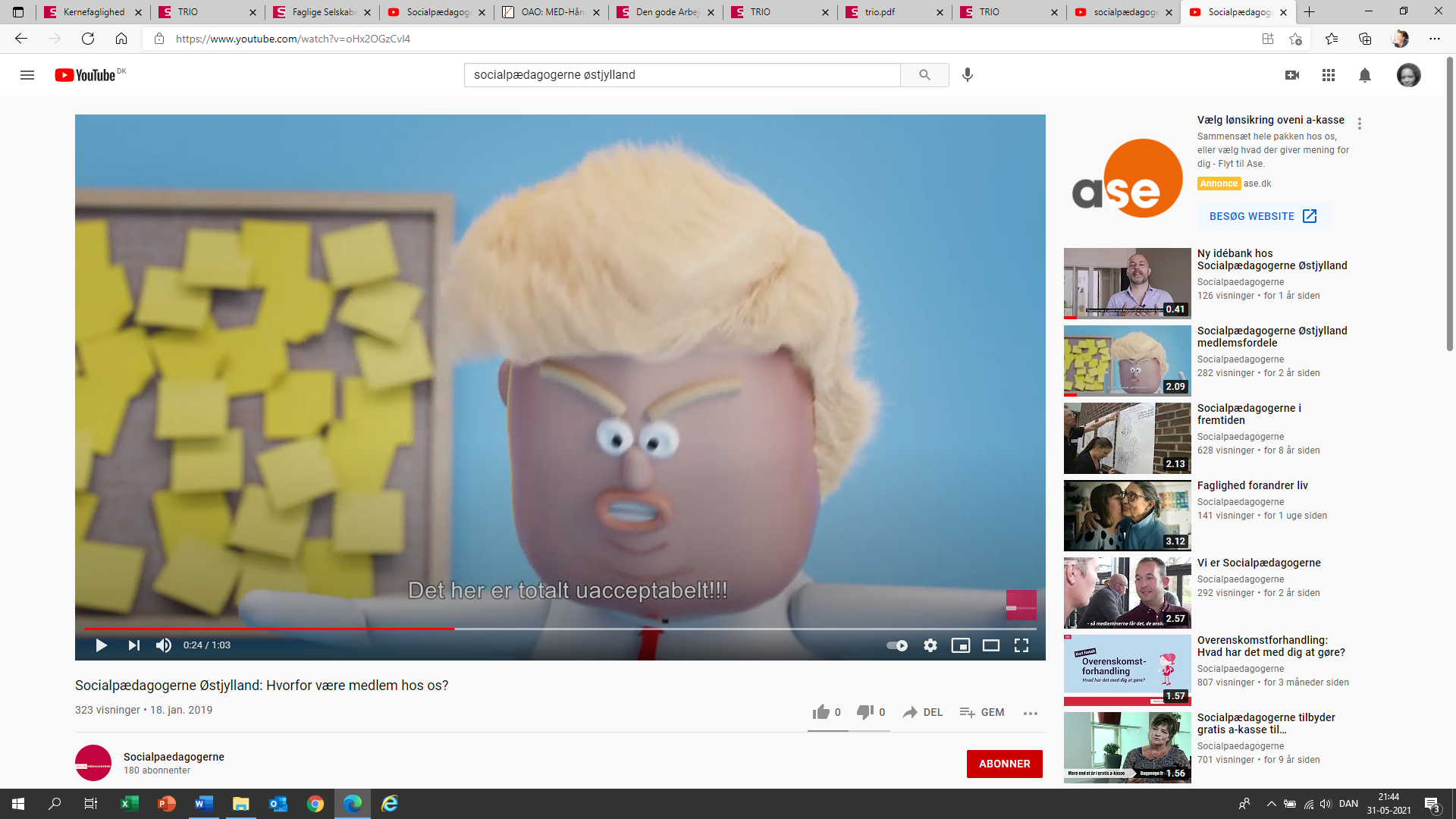 